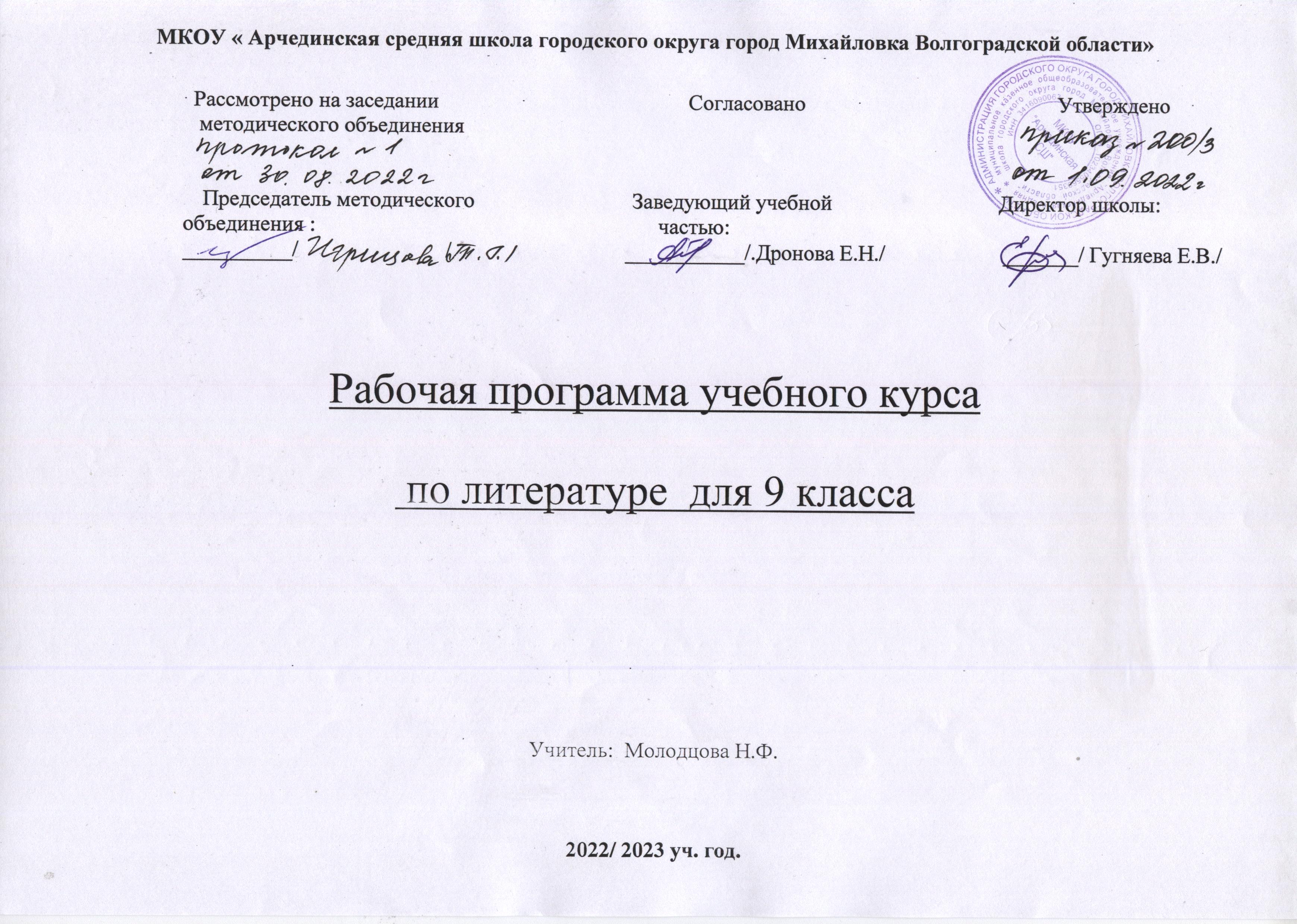 Пояснительная запискаДанная рабочая учебная программа составлена в соответствии со следующими нормативно-правовыми документами:Примерная государственная программа по литературе, созданная на основе федерального компонента государственного образовательного стандарта;Литература: программа по литературе для общеобразовательных учреждений. 5-11 кл. / Т.Ф. Курдюмова, Н.А. Демидова, Е.Н. Колокольцев и др.; под ред. Т.Ф. Курдюмовой. – М.: Дрофа, 2009г.Данная рабочая учебная программа является продолжением курса литературы в 5 классе по авторской программе Т.Ф. Курдюмовой.Программа детализирует и раскрывает содержание стандарта, определяет общую стратегию обучения, воспитания и развития учащихся средствами учебного предмета в соответствии с целями изучения литературы, которые определены стандартом.Важнейшее значение в формировании духовно богатой, гармонически развитой личности с высокими нравственными идеалами и эстетическими потребностями имеет художественная литература. Курс литературы в школе основывается на принципах связи искусства с жизнью, единства формы и содержания, историзма, традиций и новаторства, осмысления историко-культурных сведений, нравственно-эстетических представлений, усвоения основных понятий теории и истории литературы, формирование умений оценивать и анализировать художественные произведения, овладения богатейшими выразительными средствами русского литературного языка.Согласно государственному образовательному стандарту, изучение литературы в основной школе направлено на достижение следующих целей:воспитание духовно-развитой личности, осознающей свою принадлежность к родной культуре, обладающей гуманистическим мировоззрением, общероссийским гражданским сознанием, чувством патриотизма; воспитание любви к русской литературе и культуре, уважения к литературам и культурам других народов; обогащение духовного мира школьников, их жизненного и эстетического опыта;развитие познавательных интересов, интеллектуальных и творческих способностей, устной и письменной речи учащихся; формирование читательской культуры, представления о специфике литературы в ряду других искусств, потребности в самостоятельном чтении художественной литературы, эстетического вкуса на основе освоения художественных текстов; освоение знаний о русской литературе, ее духовно-нравственном и эстетическом значении; о выдающихся произведениях русских писателей, их жизни и творчестве, об отдельных произведениях зарубежной классики;овладение умениями творческого чтения и анализа художественных произведений с привлечением необходимых сведений по теории и истории литературы; умением выявлять в них конкретно-историческое и общечеловеческое содержание, правильно пользоваться русским языком.Цель изучения литературы в школе – приобщение учащихся к искусству слова, богатству русской классической и зарубежной литературы. Основа литературного образования – чтение и изучение художественных произведений, знакомство с биографическими сведениями о мастерах слова и историко-культурными фактами, необходимыми для понимания включенных в программу произведений.Расширение круга чтения, повышение качества чтения, уровня восприятия и глубины проникновения в художественный текст становится важным средством для поддержания этой основы на всех этапах изучения литературы в школе. Чтобы чтение стало интересным, продуманным, воздействующим на ум и душу ученика, необходимо развивать эмоциональное восприятие обучающихся, научить их грамотному анализу прочитанного художественного произведения, развить потребность в чтении, в книге. Понимать прочитанное как можно глубже – вот что должно стать устремлением каждого ученика.Это устремление зависит от степени эстетического, историко-культурного, духовного развития школьника. Отсюда возникает необходимость активизировать художественно-эстетические потребности детей, развивать их литературный вкус и подготовить к самостоятельному эстетическому восприятию и анализу художественного произведения.Цели изучения литературы могут быть достигнуты при обращении к художественным произведениям, которые давно и всенародно признаны классическими с точки зрения их художественного качества и стали достоянием отечественной и мировой литературы. Следовательно, цель литературного образования в школе состоит и в том, чтобы познакомить учащихся с классическими образцами мировой словесной культуры, обладающими высокими художественными достоинствами, выражающими жизненную правду, общегуманистические идеалы, воспитывающими высокие нравственные чувства у человека читающего.В 9 классе подводятся итоги работы за предыдущие годы, расширяются сведения о биографии писателя, происходит знакомство с новыми темами, проблемами, писателями, усугубляется работа по осмыслению прочитанного, активно привлекается критическая, мемуарная и справочная литература. В  9  классе  решаются задачи  предпрофильной  подготовки  учащихся, закладываются  основы  систематического  изучения  историко-литературного  курса.Курс литературы строится с опорой на текстуальное изучение художественных произведение, решает задачи формирования читательских умений, развития культуры устной и письменной речи.Главная идея программы по литературе – изучение литературы от мифов к фольклору, от фольклора к древнерусской литературе, от неё к русской литературе XVIII, XIX, XX веков. В программе соблюдена системная направленность.Ведущая проблема изучения литературы в 9 классе – литература в духовной жизни человека, шедевры родной литературы. Концентр 5-9 классов, решая свои специфические задачи, готовит школьников к восприятию линейного историко-литературного курса 10-11 классов, формирует грамотного читателя.Программа 9 класса рассчитана на 3 часа в неделю (всего 102 часа, из них на сочинения - 6 часов) Содержание  учебного предметаВведение            Литература и ее роль в духовной жизни человека. Шедевры родной литературы. Формирование потребностей общения с искусством, возникновение и развитие творческой читательской самостоятельности.          Из древнерусской литературы            Беседа о древнерусской литературе. Самобытный характер древнерусской литературы. Богатство и разнообразие жанров.«Слово о полку Игореве» как величайший памятник литературы Древней Руси. История открытия. Проблема авторства. Историческая основа памятника, его сюжет. Образы русских князей. Ярослава как идеальный образ русской женщины. Образ Русской земли.  «Золотое слово» Святослава и основная идея произведения. Соединение языческой и христианской особенности. Язык произведения.        Р.р. Сочинение           Из русской литературы 18 векаХарактеристика русской литературы 18 века. Гражданский пафос русского классицизма.Ломоносов М.В.  Жизнь и творчество. Ученый, поэт, реформатор русского литературного языка и стиха. «Вечернее размышление о Божьем Величестве при случае великого северного сияния», «Ода на день восшествия на Всероссийский престол Её Величества государыни императрицы Елисаветы Петровны 1747 года». Прославление Родины, мира, науки, просвещения. Ода как жанр лирической поэзии.Державин Г.Р.  Жизнь и творчество. «Властителям и судьям». Тема несправедливости сильных мира сего. «Высокий» слог, ораторские  и декламационные интонации. «Памятник». Традиции Горация. Мысль о бессмертии поэта. Тема поэта и поэзии.Карамзин Н.М.  Жизнь и творчество. Повесть «Бедная Лиза», стихотворение «Осень». Сентиментализм. Утверждение общечеловеческих ценностей. Внимание писателя к внутреннему миру персонажей. Новые черты русской литературы.           Из русской литературы 19 векаЖуковский В.А.  «Светлана». Жанр баллады. Нравственный мир героини как сосредоточие народного духа и христианской веры.Грибоедов А.С. Жизнь и творчество. «Горе от ума». История создания комедии, публикации, постановки, прототипы, смысл названия и проблема ума. Особенности развития комедийной интриги. Своеобразие конфликта. Система образов. Образ фамусовской Москвы. Образность и афористичность языка. Критика о пьесе Грибоедова      Р.р. СочинениеПушкин А.С.  Жизнь и творчество. Стихотворения «К Чаадаеву», «К морю», «Пророк», «Анчар», « на холмах Грузии лежит ночная мгла...», «Я вас любил...», «Бесы», «Я памятник себе воздвиг нерукотворный...», «Два чувства дивно близки нам...». Многообразие тем, жанров, мотивов лирики. Одухотворенность и чистота любви. Слияние личных, философских, гражданских мотивов. Единение красоты природы, человека и жизни в пейзажной лирике. Особенности ритмики, метрики и строфики.«Евгений Онегин». Обзор содержания. Роман в стихах. Творческая история. Образы главных героев. Основная сюжетная линия и лирические отступления. Онегинская строфа. Структура текста. Россия в романе. Герои романа. Татьяна – нравственный идеал. Автор как центр романа. Критика о романе.  Р.р. СочинениеЛермонтов М.Ю.  Жизнь и творчество. «Герой нашего времени». Обзор содержания. Первый психологический роман в русской литературе, роман о незаурядной личности. Главные и второстепенные герои. Особенности композиции. Споры о романтизме и реализме романа. Поэзия М.Ю. Лермонтова и роман в критике В.Г. Белинского. Основные мотивы лирики. «Смерть Поэта», «Парус»,  «И скучно и грустно», «Дума», «Поэт», «Родина», «Пророк», «Нет, не тебя так пылко я люблю...», «Нет, я не Байрон, я другой...», «Расстались мы, но твой портрет...», «Предсказание», «Молитва»,     «Нищий».Чувствотрагического одиночества. Любовь как страсть, приносящая страдания. Трагическая судьба поэта и человека в бездуховном мире           Р.р.СочинениеГоголь Н.В.  Жизнь и творчество. «Мертвые души». История создания. Смысл названия. Система образов. Мертвые и живые души. Чичиков – «приобретатель», новый герой эпохи. Поэма о величии России. Причины незавершенности поэмы. Поэма в оценках Белинского В.Г.          Р.р. СочинениеДостоевский Ф.М.  Жизнь и творчество. «Белые ночи». Тип «петербургского мечтателя» - жадного к жизни, но нежного и несчастного. Содержание и смысл «сентиментальности» в понимании Достоевского.  Л.Н.Толстой  Жизнь и творчество. Трилогия «Юность» Формирование личности героя повестиЧехов А.П. Жизнь и творчество. «Тоска», «Смерть чиновника». Истинные и ложные ценности героев рассказов. Образ «маленького человека». Боль и негодование автора. Тема одиночества в многолюдном городе.            Из русской литературы 20 векаБогатство и разнообразие жанров и направлений.Бунин И.А.  Жизнь и творчество. «Темные аллеи». Печальная история любви людей из разных социальных сословий. «Поэзия» и «проза» русской усадьбы.Булгаков М.А.  Жизнь и творчество. «Собачье сердце». История создания и судьба повести. Смысл названия. Система образов произведения. Поэтика Булгакова – сатирика. Приём гротеска в повести.Шолохов М.А. Жизнь и творчество. «Судьба человека». Смысл названия рассказа. Судьба родины и человека. Композиция рассказа. Автор и рассказчик в произведении.Солженицын А.И. Жизнь и творчество. «Как жаль»Из русской поэзии 20 века  Поэзия Серебряного века. Многообразие направлений, жанров, видов лирической поэзии.Блок А.А.  Жизнь и творчество. «Ветер принес издалека...», «О, весна без конца и без краю...», «О, я хочу безумно жить...», цикл «Родина». Высокие идеалы и предчувствие перемен. Трагедия поэта в «страшном мире». Своеобразие лирических интонаций. Образы и ритмы поэзии.Есенин С.А.  Жизнь и творчество. «Вот уж вечер...», «Не жалею, не зову, не плачу...», «Край ты мой заброшенный...», «Гой ты, Русь моя родная...», «Нивы сжаты, рощи голы...», «Разбуди меня завтра рано...», «Отговорила роща золотая...».народно – песенная основа произведений поэта. Сквозные образы в лирике. Тема России – главная в лирике поэта. Олицетворение как основной художественный прием.  Своеобразие метафор и сравнений.Маяковский В.В.  Жизнь и творчество. «Послушайте!», «А вы могли бы?», «Люблю»... Новаторство Маяковского - поэта. Своеобразие стиха, ритма, словотворчества.Цветаева М.И.  Жизнь и творчество. «Идешь, на меня похожий...», «Бабушке», «Мне нравится, что вы больны не мной...», «Стихи Блоку», «Откуда такая нежность?..», «Родина», «Стихи о Мосте». Особенности лирики. Традиции и новаторство в творческих поисках.Ахматова А.А.  Жизнь и творчество. Стихотворные произведения из книг «Четки», «Белая стая», «Пушкин», «Подорожник», «AnnoDomini», «Тростник», «Ветер войны». Трагические интонации в любовной лирике. Особенности поэтики.Твардовский А.Т.  Жизнь и творчество Поэма «Василий Тёркин».Б Окуджава   Творчество «Мы романтики старой закалки», «Письмо к маме», Король», «Песенка об Арбате»Е.А.Евтушенко  Стихотворения «Людей неинтересных в мире нет», «Злорадство»А.А.Вознесенский   Стихотворения «Русские поэты», «Реквием»,  «Есть русская интеллигенция»Итоговый контрольРаспределение учебных часов по разделам  программы 1.  Введение –  1 час 2.  Из древнерусской литературы –  6  часов  (  соч.1 ч.) 3.   Из русской литературы 18 века – 10 часов 4.  Из русской литературы 19 века – 53 часа (соч.4 ч.)5.   Из русской литературы 20 века – 28  часов6.  Из зарубежной литературы – 2 часа7.  Повторение и систематизация изученного в 9 классе -  2 часаПланируемые результаты освоения учебного предметаЛичностные результаты:воспитание российской гражданской идентичности: патриотизма, любви и уважения к Отечеству, чувства гордости за свою Родину, прошлое и настоящее многонационального народа России; осознание своей этнической принадлежности, знание истории, языка, культуры своего народа, своего края, основ культурного наследия народов России и человечества; усвоение гуманистических, демократических и традиционных ценностей многонационального российского общества; воспитание чувства ответственности и долга перед Родиной;формирование ответственного отношения к учению, готовности и способности обучающихся к саморазвитию и самообразованию на основе мотивации к обучению и познанию, осознанному выбору и построению дальнейшей индивидуальной траектории образования на базе ориентирования в мире профессий и профессиональных предпочтений, с учетом устойчивых познавательных интересов;формирование целостного мировоззрения, соответствующего современному уровню развития науки и общественной практики, учитывающего социальное, культурное, языковое, духовное многообразие современного мира;формирование осознанного, уважительного и доброжелательного отношения к другому человеку, его мнению, мировоззрению, культуре, языку, вере, гражданской позиции, к истории, культуре, религии, традициям, языкам, ценностям народов России и народов мира; готовности и способности вести диалог с другими людьми и достигать в нем взаимопонимания;освоение социальных норм, правил поведения, ролей и форм социальной жизни в группах и сообществах, включая взрослые и социальные сообщества; участие в школьном самоуправлении и общественной жизни в пределах возрастных компетенций с учетом региональных, этнокультурных, социальных и экономических особенностей;развитие морального сознания и компетентности в решении моральных проблем на основе личностного выбора, формирование нравственных чувств и нравственного поведения, осознанного и ответственного отношения к собственным поступкам;формирование коммуникативной компетентности в общении и сотрудничестве со сверстниками, старшими и младшими товарищами в процессе образовательной, общественно полезной, учебно-исследовательской, творческой и других видах деятельности;формирование основ экологической культуры на основе признания ценности жизни во всех ее проявлениях и необходимости ответственного , бережного отношения к окружающей среде;осознание значения семьи в жизни человека и общества, принятие ценностей семейной жизни, уважительное и заботливое отношение к членам своей семьи;развитие эстетического сознания через освоение художественного наследия народов России и мира, творческой деятельности эстетического характера.Метапредметные результаты:умение самостоятельно определять цели своего обучения, ставить и формулировать для себя новые задачи в учебе и познавательной деятельности;умение самостоятельно планировать пути достижения целей, в том числе альтернативные, осознанно выбирать наиболее эффективные способы решения учебных и познавательных задач;умение соотносить свои действия с планируемыми результатами, осуществлять контроль своей деятельности в процессе достижения результата, определять способы действий в рамках предложенных условий и требований, корректировать свои действия в соответствии с изменяющейся ситуацией;умение оценивать правильность выполнения учебной задачи, собственные возможности ее решения;владение основами самоконтроля, самооценки, принятия решений и осуществления осознанного выбора в учебной и познавательной деятельности;умение определять понятия, создавать обобщения, устанавливать аналогии, классифицировать, самостоятельно выбирать основания и критерии для классификации, устанавливать причинно-следственные связи, строить логическое рассуждение, умозаключение (индуктивное, дедуктивное и по аналогии) и делать выводы;умение создавать, применять и преобразовывать знаки и символы, модели и схемы для решения учебных и познавательных задач;смысловое чтение; умение организовывать учебное сотрудничество и совместную деятельность с учителем и сверстниками; работать индивидуально и в группе: находить общее решение и разрешать конфликты на основе согласования позиций и с учетом интересов; формулировать, аргументировать и отстаивать свое мнение;умение осознанно использовать речевые средства в соответствии с задачей коммуникации для выражения своих чувств, мыслей и потребностей, планирования и регуляции своей деятельности; владение устной и письменной речью, монологической контекстной речью;формирование и развитие компетентности в области использования информационно-коммуникационных технологий.                                Предметные результаты:Предметные результаты изучения предметной области "Русский язык и литература" должны отражать:Литература:1) осознание значимости чтения и изучения литературы для своего дальнейшего развития; формирование потребности в систематическом чтении как средстве познания мира и себя в этом мире, гармонизации отношений человека и общества, многоаспектного диалога;2) понимание литературы как одной из основных национально-культурных ценностей народа, как особого способа познания жизни;3) обеспечение культурной самоидентификации, осознание коммуникативно-эстетических возможностей русского языка на основе изучения выдающихся произведений российской и мировой культуры;4) воспитание квалифицированного читателя со сформированным эстетическим вкусом, способного аргументировать свое мнение и оформлять его словесно в устных и письменных высказываниях разных жанров, создавать развернутые высказывания аналитического и интерпретирующего характера, участвовать в обсуждении прочитанного, сознательно планировать свое досуговое чтение;5) развитие способности понимать литературные художественные произведения, отражающие разные этнокультурные традиции;6) овладение процедурами смыслового и эстетического анализа текста на основе понимания принципиальных отличий литературного художественного текста от научного, делового, публицистического и т.п., формирование умений воспринимать, анализировать, критически оценивать и интерпретировать прочитанное, осознавать художественную картину жизни, отраженную в литературном произведении, на уровне не только эмоционального восприятия, но и интеллектуального осмысления.(п. 11.1 в ред. Приказа Минобрнауки России от 31.12.2015 N 1577)Планируемые результаты изучения учебного предметаВыпускник получит возможность:-иметь предусмотренные образовательным минимумом знания о фонетической, лексической и грамматической системах русского языка, о тексте и стилях речи;-владеть орфографической, пунктуационной, речевой грамотностью в объеме, достаточном для свободного пользования русским языком в учебных и иных целях в устной и письменной формах; исправлять речевые недочёты и грамматические ошибки; производить фонетический, лексический, словообразовательный, морфологический, синтаксический, речеведческий разбор, анализ художественного текста;-иметь представление о социальной сущности языка, его функциях и структуре, о языковой норме и происходящих в русском языке изменениях, о его взаимосвязи с другими языками.Определять стиль речи, тему высказывания и его основную мысль, указывать способы и средства связи предложений в тексте; анализировать строение текста, языковые и речевые средства, характерные для изученных стилей речи.Строить устные и письменные высказывания типа рассуждения-объяснения и рассуждения-доказательства. Писать сочинение в публицистическом и художественном стиле с использованием разных типов речи. Составлять заявление, автобиографию. Составлять тезисы и конспект небольшой статьи (или фрагмента из большой статьи).Писать изложения по текстам публицистического, художественного стиля,сохраняя композиционную форму, типологическое строение, характерные языковые средства; вводить в текст элементы сочинения (типа рассуждения, описания, повествования). Исправлять речевые недочеты и  грамматические ошибки, нарушение логики высказывания; повышать выразительность речи, добиваться целесообразного выбора языковых средств.Метапредметные результаты обучения-владеть читательскими умениями, достаточными для продуктивной самостоятельной работы с литературой разных стилей и жанров;-уметь передавать содержание прочитанного близко к тексту, сжато, выборочно, с изменением последовательности содержания, с выделением элементов, отражающих идейный смысл произведения, с выражением собственных суждений о прочитанном в устной и письменной формах;- разъяснять значение слов общественно-политической и морально-этической тематике, правильно их употреблять;-составлять компьютерную презентацию по интернет источникам, выступать с ней, отвечать на вопросы по теме, защищать развиваемые в ней положения;Сформированные компетентностиКультуроведческая: Взаимосвязь языка и культуры. Лексика, обозначающая предметы и явления традиционного русского быта; историзмы; фольклорная лексика и фразеология; русские имена. Русские пословицы и поговорки.Отражение в русском языке материальной и духовной культуры русского и других народов.Коммуникативная: Совершенствование культуры разговорной речи. Особенности речевого этикета в официально-деловой, научной и публицистической сферах общения.Языковедческая: Литературный язык и язык художественной литературы. Понятие о системе языка, его единицах и уровнях, взаимосвязях и отношениях единиц разных уровней языка.Личностные результаты обучения:Личностными результатами освоения выпускниками основной школы программы по русскому (родному) языку являются:

1) понимание русского языка как одной из основных национально-культурных ценностей русского народа, определяющей роли родного языка в развитии интеллектуальных, творческих способностей и моральных качеств личности, его значения в процессе получения школьного образования;

2) осознание эстетической ценности русского языка; уважительное отношение к родному языку, гордость за него; потребность сохранить чистоту русского языка как явления национальной культуры; стремление к речевому самосовершенствованию;

3) достаточный объем словарного запаса и усвоенных грамматических средств для свободного выражения мыслей и чувств в процессе речевого общения; способность к самооценке на основе наблюдения за собственной речью.

Метапредметными результатами освоения выпускниками основной школы программы по русскому (родному) языку являются:

1) владение всеми видами речевой деятельности:

Аудирование и чтение:
• адекватное понимание информации устного и письменного сообщения (коммуникативной установки, темы текста, основной мысли; основной и дополнительной информации);

• владение разными видами чтения (поисковым, просмотровым, ознакомительным, изучающим) текстов разных стилей и жанров;

• адекватное восприятие на слух текстов разных стилей и жанров; владение разными видами аудирования (выборочным, ознакомительным, детальным);

• способность извлекать информацию из различных источников, включая средства массовой информации, компакт-диски учебного назначения, ресурсы Интернета; 
свободно пользоваться словарями различных типов, справочной литературой, в том числе и на электронных носителях;

• овладение приемами отбора и систематизации материала на определенную тему; умение вести самостоятельный поиск информации; способность к преобразованию, сохранению и передаче информации, полученной в результате чтения или аудирования;

• умение сопоставлять и сравнивать речевые высказывания с точки зрения их содержания, стилистических особенностей и использованных языковых средств;
говорение и письмо:

• способность определять цели предстоящей учебной деятельности (индивидуальной и коллективной), последовательность действий, оценивать достигнутые результаты и адекватно формулировать их в устной и письменной форме;

• умение воспроизводить прослушанный или прочитанный текст с заданной степенью свернутости (план, пересказ, конспект, аннотация);

• умение создавать устные и письменные тексты разных типов, стилей речи и жанров с учетом замысла, адресата и ситуации общения;

• способность свободно, правильно излагать свои мысли в устной и письменной форме, соблюдать нормы построения текста (логичность, последовательность, связность, соответствие теме и др.); адекватно выражать свое отношение к фактам и явлениям окружающей действительности, к прочитанному, услышанному, увиденному;

• владение различными видами монолога (повествование, описание, рассуждение; сочетание разных видов монолога) и диалога (этикетный, диалог-расспрос, диалог-побуждение, диалог — обмен мнениями и др.; сочетание разных видов диалога);

• соблюдение в практике речевого общения основных орфоэпических, лексических, грамматических, стилистических норм современного русского литературного языка; соблюдение основных правил орфографии и пунктуации в процессе письменного общения;

• способность участвовать в речевом общении, соблюдая нормы речевого этикета; адекватно использовать жесты, мимику в процессе речевого общения;

• способность осуществлять речевой самоконтроль в процессе учебной деятельности и в повседневной практике речевого общения; способность оценивать свою речь с точки зрения ее содержания, языкового оформления; умение находить грамматические и речевые ошибки, недочеты, исправлять их; совершенствовать и редактировать собственные тексты;

• умение выступать перед аудиторией сверстников с небольшими сообщениями, докладом, рефератом; участие в спорах, обсуждениях актуальных тем с использованием различных средств аргументации;

2) применение приобретенных знаний, умений и навыков в повседневной жизни; способность использовать родной язык как средство получения знаний по другим учебным предметам; применение полученных знаний, умений и навыков анализа языковых явлений на межпредметном уровне (на уроках иностранного языка, литературы 

3) коммуникативно целесообразное взаимодействие с окружающими людьми в процессе речевого общения, совместного выполнения какого-либо задания, участия в спорах, обсуждениях актуальных тем; овладение национально-культурными нормами речевого поведения в различных ситуациях формального и неформального межличностного и межкультурного общения.Виды контроля:промежуточный: пересказ (подробный, сжатый, выборочный, с изменением лица), выразительное чтение, в том числе и наизусть; развёрнутый ответ на вопрос, анализ эпизода, сравнительная характеристика по заданным критериям, комментированное чтение, составление простого или сложного плана по произведению.итоговый: сочинение на основе литературного произведения или анализ эпизода, тест с выбором ответа и с кратким ответом на знание текста художественного произведения, знание теоретико-литературных понятийУчебно-методическое, материально-техническое и  информационное обеспечение образовательного процесса Учебник литературы 8 класс   под редакцией Т.Ф.Курдюмовой, Москва, "Дрофа"Литература 9 класс. Поурочные планы по учебнику Т.Ф.Курдюмовой, Волгоград, "Учитель", 2009г.Поурочные разработки по литературе. И.В.Золотарёва, О.Б.Беломестных, "Вако", Уроки литературы с применением ИКТ, Москва, "Глобус", 2009г (с электронным приложением)Презентации по изучаемым темам.Ресурсы Интернета.Портреты писателей.Аудиозаписи, фрагменты кинофильмов.Календарно-тематическое планирование. 9 класс№№Тема урокаКол-во чТип урокаЭлементы содержанияТребования к уровню подготовки учащихсяВид контроля, вид самостоятельной работыДомашнее заданиеДата11Место художественной литературы в общественной жизни и культуре России1Урок усвоения новых знанийНациональные ценности и традиции, формирующие проблематику и образный мир русской литературы, её гуманизм, гражданский и патриотический пафос. Национальная  самобытность русской литературы. Русская литература в контексте мировой. Эпохи развития литературы. Понятие о литературном процессеУметь выделять характерные причинно-следственные связи.Знать образную природу словесного искусства, роль литературы в общественной и культурной жизни. -Чтение и анализ высказывания историка Ключевского: «Человек – главный предмет искусства..»- Ответ на основной вопрос: «Согласны ли вы с мнением Ключевского, что литература дает понимание себя»?  стр.3-5Древнерусская литература ( 6 часов)Древнерусская литература ( 6 часов)Древнерусская литература ( 6 часов)Древнерусская литература ( 6 часов)Древнерусская литература ( 6 часов)Древнерусская литература ( 6 часов)Древнерусская литература ( 6 часов)Древнерусская литература ( 6 часов)Древнерусская литература ( 6 часов)Древнерусская литература ( 6 часов)22Особенности образной системы древнерусской литературы1Урок усвоения новых знанийПатриотический пафос, поучительный характер и особенности образной системы древнерусской литературы. Истоки и начало древнерусской литературы, её хриисти-анско-православные корни. Жанры древнерусской литературы.Понятие о древнерусской литературе.Знать жанры древнерусской литературыВопросы с развёрнутыми ответами.Индивидуальный контрольстр.8-11,вопросы стр.1133«Слово о полку Игореве» - величайший памятник русской литературы.1Урок усвоения новых знанийИсторическая основа памятника, его сюжет. Жанр и композиция "Слова…".Уметь отвечать на вопросы, раскрывающие знание и понимание текста произведения.Составление плана «Слова…». Сопоставление с летописным источником: сходства и различиячитать «Слово о полку Игореве»44Жанр и композиция "Слова…"1комбиниро-ванныйурок.Жанр и композиция "Слова…". Образ русской земли и нравственно-патриотическая идея "Слова".Знать нравственно-патриотическую идею «Слова»Уметь выделять смысловые части художественного текста, формулировать идею произведения, выразительно читать текст.стр.28вопросы№ 2,4,855Образы русских князей в «Слове о полку Игореве».1комбиниро-ванныйурок. Нравственно-патриотическая идея «Слова».Образы русских князей. Характер князя Игоря. «Золотое сло-во» Святослава. Ярославна как идеальный образ русской женщины.Уметь давать характеристику героев, находить в тексте подтверждение своих высказываний,пересказывать текст, отвечать на вопросы по тексту.Характеристика князейИндивидуальный контрольтаблица «Образы князей в «Слове о полку Игореве!666Значение «Слова о полку Игореве» для русской литературы1комбиниро-ванныйурок.Символика “Слова”своеобразие авторского стиля. "Слово" и фольклорная традиция.Значение"Слова" для русской культуры Переводы и переложения произведенияЗнать особенности«Слова о полку Игореве» и его значение. Уметь выразительно читать произведения, в том числе выученные наизусть, соблюдая нормы литературного произношенияВопросы с развёрнутыми ответами.Индивидуальный контрольВыучить плач Ярославны777Сочинение по «Слову о полку Игореве»1контрольный урокЖанр и композиция "Слова…". Образ русской земли и нравственно патриотическая идея"Слова".Образы русских князей. Характер князя Игоря. «Золотое слово»Святослава. Ярославна как образ русской женщины.Свободно, правильно излагать свои мысли, соблюдать нормы построения текста (логичность, последовательность,связность соответствие теме и др.); СочинениеФронтальный контрольНаписать сочинениеРусская литература ХVIII века (10 часов)Русская литература ХVIII века (10 часов)Русская литература ХVIII века (10 часов)Русская литература ХVIII века (10 часов)Русская литература ХVIII века (10 часов)Русская литература ХVIII века (10 часов)Русская литература ХVIII века (10 часов)Русская литература ХVIII века (10 часов)Русская литература ХVIII века (10 часов)Русская литература ХVIII века (10 часов)88Идейно - художественное своеобразие литературы  эпохи Просвещения.1Урок усвоения новых знанийКлассицизм как литературное направление Идея гражданского служения,прославление величия и могущества Российского государства Сентиментализм как литературное направление. За-рождение в литературе антикрепостнической направленности.Знать основные черты классицизма как литературного направления. Уметь сопоставлять исторические факты и литературные традицииЧтение статьи учебника, составление тезисного плана или выписокВыучить конспект в тетради9.9.Ода  М.В. Ломоносова «На день восшествия…»-  типичное произведение в духе классицизма.1комбиниро-ванныйурок.«Ода на день восшествия на Всероссийский престол Ее Величества государыни Императрицы Елисаветы Петровны, 1747 года» (фрагменты) Жанр оды. Прославление в оде важнейших ценностей русского Просвещения: мира, родины, науки. Средства создания образа идеального монарха.Знать особенности жанра оды. Умение анализировать, выразительно  читать лирические  произведения.Привести примеры прославления родины, мира, жизни и просвещения в оде.Определение авторской позиции, композиционных ее частей, идейного содержания. Нахождение метафор как ведущего художественного изобразительного средства языка в оде.стр.39-45,вопросывыучить отрывок из оды1010Творчество Г.Р.Державина1Урок усвоения новых знанийЖанры поэзии ДержавинаЗнать новаторство Державина, жанр гневная ода, особенности раскрытия темы пота и поэзии, власти.Уметь анализировать стихотворное произведение с точки зрения его принадлежности к классицизму, жанра,  темы, идеи, композиции.Выразительное чтение оды «Властителям и судиям». Анализ оды. Ответ на проблемный вопрос: «Почему автора волнует позиция власти, ее отношения к народу и положение народа?»стр.47-49,анализ стихотворений1111Стихотворения Г.Р.Державина1комбиниро-ванныйурок.Взгляды Державина на поэта и поэзию, гражданский пафос его лирики.Знать, какую роль отводит поэту и поэзии.Уметь воспринимать и анализировать поэтический текст.Выразительное чтение ст. «Памятник». Ответы на вопросы на уровне восприятия и понимания произведениястр. 52-53, вопросы1212А.Н.Радищев. Главы«Путешествия из Петербурга в Москву» («Чудово», «Пешки», «Спасская Полесть»)Особенности повествования, жанра путешествия и его содержательного наполнения. 1Урок усвоения новых знанийЗнакомство с особенностями творчества писателя. Взгляды Радищева на крепостное право, на самодержавиеУметь формулировать идею, проблематику изучаемого произведения, находить черты сентиментализма в произведении, давать характеристику героев, характеризовать особенности сюжета, композиции, роль изобразительно-выразительных средств, выявлять авторскую позицию.Комментирование глав«Путешествия..» определение темы, идеи произведения, авторской  позиции.Ответить на вопрос: «Почему А.С.Пушкин назвал Радищева «врагом рабства»?131415131415Д.И.Фонвизин «Сатиры смелый властелин…». Комедия «Недоросль»3комбиниро-ванныйурок.Комедия как драматический жанр. Особенности творчества Д.И.Фонвизина Знать содержание комедии. Уметь формулировать идею, проблематику изучаемого произведения.Письменный ответ на вопрос:  « Каким я увидел  Митрофана?Читать комедию,хар- ка героев1616Н.М.Карамзин –писатель и историк. Сентиментализм как литературное направление1Урок усвоения новых знанийЗнакомство с особенностями творчества писателя. Сентиментализм как литературное направлениеЗнать биографию Карамзина, его заслуги как историка, журналиста, писателя, новаторский характер его литературного творчества, признаки сентиментализма. Уметь строить монологическое высказывание, работать с литературоведческим словаремОпросПрочитать повесть Карамзина «Бедная Лиза»1717Н.М.Карамзин «Бедная Лиза» - произведение сентиментализма1Урок усвоения новых знанийВыявление основных признаков сентиментализма в произведенииЗнать содержание произведения.Уметь коротко пересказывать содержание произведения, формулировать его идею, находить черты сентиментализма в произведении, давать характеристику героев, характеризовать особенности сюжета, композиции, роль изобразительно-выразительных средств  Пересказ содержания повести «Бедная Лиза», ответы на вопросы (монологические ответы), в том числе и на проблемный вопрос: почему ускользает от человека счастье?  Написать отзыв о повестиЛитература XIX века (53 часа)Литература XIX века (53 часа)Литература XIX века (53 часа)Литература XIX века (53 часа)Литература XIX века (53 часа)Литература XIX века (53 часа)Литература XIX века (53 часа)Литература XIX века (53 часа)Литература XIX века (53 часа)Литература XIX века (53 часа)1818«Золотой век русской литературы». Романтизм  как  литературное  направление1Урок усвоения новых знанийРомантизм как литературное направление. Воплощение в литературе романтических ценностей. Соотношение мечты и действительности в романтических произведениях. Конфликт романтического Героя с миром. Особенности романтического пейзажаЗнать общую характеристику русской литературы, отличительные черты романтизма, центральные темы русской литературы. Уметь давать развернутый ответ на вопрос.Читают статью «Шедевры русской литературы,«Романтизм» развернуто отвечают на вопрос: «Как вы понимаете слова Салтыкова-щедрина, что литература – «сокращенная вселенная»?Выучить лекцию о романтизме в тетради19201920В.А.Жуковский. Баллада «Светлана». Особенности жанра. (Нравственный мир героини баллады.)2Урок усвоения новых знанийОсобенности баллады как лироэпического жанраЗнать жанровые особенности баллады, сюжет произведения. Уметь воспринимать романтический характер баллады и анализировать художественное произведениеЧитают статью учебника «Жанр баллады у Жуковского» и балладу «Светлана», отвечают на вопрос6 «Почему поэт утверждает, что «главное – вера в провиденье?»Рассказ о поэте, минисочинение «Поэма «Светлана» - поэма о русской старине2121А.С.Грибоедов: личность и судьба1Урок усвоения новых знанийЖизнь и творчество А.С.Грибоедова. История создания комедии «Горе от ума»Знать основные этапы жизненного и творческого пути  А.С. Грибоедова.
Уметь создавать хронологическую канву прочитанного.Чтение статьи учебника о Грибоедове, воспоминаний современников о писателе. Прочитать 1 действие комедии2222Комедия «Горе от ума». Анализ 1 действия1Урок усвоения новых знанийОсобенности комедии как драматического жанраЗнать особенности комедии как жанра, теоретико-литературные понятия экспозиция, завязка,
конфликт.
Выявление специфики жанра комедии: работа со словарем (комедия, конфликт, интрига, сюжет) для понимания природы общественной комедии, «условности разговорного стиха». Краткий пересказ сюжета 1 действия. Прочитать 2 действие2323«Век нынешний и век минувший». Анализ 2 действия комедии1Урок усвоения новых знанийПроблематика пьесы, идейное содержание,  внутренний конфликт, речевая характеристика персонажей Знать понятия проблематика,идейное.содержание система образов, внутренний конфликт.Уметь опрЕделять проблематику пьесы, идейное содержание,  внутренний конфликт, давать характеристику персонажей, в том числе речевую.Ответить на вопросы: «Какие черты «века нынешнего» и «века минувшего» изображаются в споре Чацкого и Фамусова? Какие стороны московской жизни привлекают и отталкивают героев?»Чтение 3 действия2424«Можно ль против всех!» Анализ 3 действия1Урок усвоения новых знанийПроблематика пьесы, идейное содержание,  внутренний конфликт, речевая характеристика персонажейУметь давать характеристику данных персонажей, в том числе речевую, делать их сравнительную характеристику с Чацким,  выявлять авторскую позицию.Устные сочинения на основе кратких характеристик персонажей через речь, жесты, авторские ремарки, оценочные эпитеты.  Выразительное чтение монологов и комментирование. «Кто из московских аристократов явился на бал в дом Фамусова, каковы их взгляды на службу, крепостное право, воспитание и образование, подражание иностранному?»Чтение 4 действия2525«Не образумлюсь, виноват…» Анализ 4 действия1Урок усвоения новых знанийПроблематика пьесы, идейное содержание,  внутренний конфликт, речевая характеристика персонажей, выявление идеи комедииЗнать текст комедии, определение развязки действия, открытого финала. Уметь давать характеристику  персонажа, в том числе речевую, отбирать материал о персонажах пьесы, подбирать цитатыЦитатные рассказы об одном из героев: Чацком, Молчалине, Софье, Фамусове.Выучить наизусть отрывок из комедии2626И.А.Гончаров «Мильон терзаний». Работа с критической литературой1Урок усвоения новых знанийКритическая литератураЗнать основные положения статьи. Уметь давать характеристику  персонажа, в том числе речевую, отбирать материал из статьи И.А. Гончарова «Мильон терзаний»  и из заметок А.С. Пушкина о Чацком.Чтение статьи И.А.Гончарова «Мильон терзаний», запись основных положений (конспект или план-конспект)Конспект статьи И.А.Гончарова «Мильон терзаний», подготовка к сочинению2727Классное сочинение  обучающего характера по комедии А.С.Грибоедова «Горе от ума».1Повторительно-обобщающий урокСодержание комедииЗнать содержание комедии.Уметь сопоставлять эпизоды,составлять план сочинения всоответствии с выбранной темой, пользуясь учебной картой, отбирать литературный материал, логически его выстраивать, превращая в связный текст.СочинениеНаписать сочинение по предложенным темам2828А.С.Пушкин. Жизнь и творчество. Лицейская лирика. 1Урок усвоения новых знанийСвоеобразие творчества поэтаЗнать основные этапы жизни, творческого пути  А.С.Пушкина, основные черты реализма как литературного направленияОтвет на вопрос: что вы знаете о трагических обстоятельствах жизни А.С.Пушкина?Стихотворения Пушкина о дружбе и друзьях2929Дружба и друзья в лирике А.С.Пушкина1Урок усвоения новых знанийАдресаты пушкинскойдружеской лирики, история создания стихотворений.Знать адресаты Пушкинской любовной и дружеской лирики, историю создания стихотворений.
Уметь анализировать стихотворное произведение с точки зрения его жанра,  темы, идеи, композиции, изобразительно-выразительных средств.Рассказ о друзьяхА.С.Пушкина, выразительное чтение стихотворений на тему «Дружба и друзья в лирике А.С.Пушкина.Развернутый ответ на вопрос: «Какие идеалы утверждает дружеская  лирикаВольнолюбивая лирика Пушкина3030Развитие темы свободы в творчестве А.С.Пушкина1Урок усвоения новых знанийСвобода в лирике поэта как политический, философский, нравственный идеалОсновы стихосложения.
Уметь анализировать стихотворное произведение с  точки зрения  его Жанра,  темы, идеи, композиции,  изобразительно-выразительных средств.Пересказ статьи учебника«Вольнолюбивая лирика А.С.Пушкина», выразительное чтение стихотворений «К морю», «Чаадаеву»Любовная лирика Пушкина3131Любовная лирика А.С.Пушкина1Урок усвоения новых знанийАдресаты любовной лирики поэтаПонимать образно-стилистическое богатство любовной лирики.                Уметь выразительно читать стихотворения, комментировать их, давать развернутые ответы на вопросыСообщение о любовных адресатах А.С.Пушкина,выразительное чтение стихотворений. Ответ на вопрос: «Почему же лирический герой не отрекается от любви, а воспевает ее?»Стихотворения о поэте и поэзии3232Тема поэта и поэзии («Я памятник…», «Пророк». Обучение анализу одного стихотворения1Урок усвоения новых знанийОбразно-стилистическое богатство и философская глубина лирики ПушкинаЗнать взгляды поэта на назначение поэта и поэзии.Уметь анализировать стихотворное произведение с точки зрения его жанра,  темы, идеи,композиции, изобразительно-выразительных средств.Ответы на вопросыВыбрать для анализа любое стихотворение Пушкина А.С. 3333Анализ лирического стихотворения А.С.Пушкина (по выбору учащихся)1Урок- практикумАнализ лирического произведенияУметь анализировать стихотворное произведение с точки зрения его жанра,  темы, идеи,композиции, изобразительно-выразительных средств.Анализ стихотворения по предложенному плануДописать анализ стихотворения3434Роман в стихах «Евгений Онегин» История создания. Замысел и композиция романа1Урок усвоения новых знанийСвоеобразие жанра и композиции романа в стихахЗнать теоретико-литературные определения, жанровые особенности стихотворного романа, композицию онегинской строфы. Уметь выделять смысловые части текстаОтветы на вопросы Работа в группах:Характеристика Онегина, Ленского3535Образ Онегина и тип "лишнего человека" в русской литературе. Онегин и Ленский1Урок усвоения новых знанийОбраз Онегина и тип "лишнего человека" в русской литературе. Онегин и Ленский.Уметь перефразировать мысль, выбирать и использовать выразительные средства языкаОтветы на вопросыХарактеристика Татьяны и ОльгиЛариных3636Татьяна и Ольга Ларины. Татьяна – нравственный идеал Пушкина1Урок усвоения новых знанийТема любви и долга в романеЗнать авторское отношение к героиням, оценку Татьяны Белинским.Уметь давать характеристику героя произведенияСравнительная характеристика: монологический ответ с цитированиемВыучить наизусть отрывок из романа3737Автор как идейно-композиционный и лирический центр романа. «Евгений Онегин» какэнциклопедия русской жизни1Урок усвоения новых знанийИдея произведения, авторская позицияЗнать идею произведения, лирические отступления в романе, авторскую позицию.Уметь разлчать образ автора и герояОтветить на вопрос: «Почему без анализа лирических отступлений романа невозможно понять произведение?»Подготовиться к сочинению3838Подготовка к домашнему сочинению по роману А.С. Пушкина «Евгений Онегин»1Повторительно-обобщающий урокПодготовка к домашнему сочинению по роману А.С. Пушкина «Евгений Онегин»Уметь составлять план сочинения в соответствии с выбранной темой, отбирать литературный материал, логически его выстраивать, превращая в связный текст с учетом норм русского литературного языка.СочинениеДописать сочинениеПрочитать пьесуА.С.Пушкина «Моцарт и Сальери»3939А.С.Пушкин. «Моцарт и Сальери» - проблема «гения и злодейства»1Урок усвоения новых знанийПроблематика произведения, идейное содержание,  внутренний конфликт, речевая характеристика персонажейЗнать содержание трагедии,  уметь определять основную проблему:талант, труд, вдохновениеОтветы-рассуждения по поднятым проблемамИндивидуальное сообщение о М.Ю.Лермонтове4040Лирика М.Ю.Лермонтова. Жизнь и творчество.1Урок усвоения новых знанийРазвитие в творчестве М. Ю. Лермонтова пушкинских традиций.Уметь перефразировать мысль, выбирать и использовать выразительные средства языкаОпросСтр.195-2084141Образ поэта – пророка в творчестве М.Ю. Лермонтова.1Урок усвоения новых знанийОбраз поэта в лермонтовской лирикеУметь анализировать  и интерпретировать произведениеАнализ стихотворенийПоэт и поэзия в творчествепоэта 4242Тема родины. Природа и человек в философской лирике Лермонтова. 1Урок усвоения новых знанийТема родины. Природа и человек в философской лирике Лермонтова. Уметь анализировать  и интерпретировать произведениеАнализ стихотворенийТема Родины в произведениях поэта4343Эпоха безвременья в лирике поэта.1Урок усвоения новых знанийЭпоха безвременьяЗнать основные признаки эпохи. Уметь выделять смысловые части текстаАнализ стихотворений«Дума», «Бородино»4444Подготовка к  сочинению. Анализ  стихотворения1Урок контроляПодготовка к домашнему  сочинению. Анализ  стихотворенияУметь писать сочинение по литературным произведениям и на основе жизненных впечатленийСочинение - анализ стихотворенияДописать сочинение4545Роман «Герой нашего времени».Обзор содержания. Сложность композиции. Первый психологический роман.1Урок усвоения новых знанийПсихологический романЗнать понятия роман, психологический роман,содержание романа. Уметь характеризовать особенности сюжета и композицииОтвет на вопрос (на основе первичного восприятии): «Какова основная проблема романа?»Глава «Бэла»4646Печорин как представитель «портрета поколения"1Урок усвоения новых знанийЭпизод романа, характеристика персонажейЗнать текст повести «Бэла».Уметь сопоставлять эпизоды романа и характеризовать персонажейОтвет на вопрос: как в портрете Печорина угадывается противоречивость его характера. Устное рисование.«Журнал Печори-на»4747«Журнал Печорина» как средство самораскрытия его характера. Печорин в системе образов романа.1Урок усвоения новых знанийСодержание «Журнала Печорина».Знать содержание«Журнала Печорина».Уметь представлять психологический портрет героя в системе образов.Ответы на проблемные вопросыХарактеристика героев4848Печорин в ряду героев романа 1Урок усвоения новых знанийПечорин в ряду героев романа (Максим Максимыч,горцы,контрабандисты, Грушницкий, представители "водяного общества", Вернер, Вулич).Уметь анализировать  и интерпретировать произведение.Ответы на проблемные вопросыплан – конспект ст. Белинского4949Нравственно-философская проблематика произведения, проблема судьбы.1Урок усвоения новых знанийНравственно-философская проблематика произведения, проблема судьбы.Уметь подбирать аргументы, формулировать выводы, отражать в устной или письменной форме результаты своей деятельностиОтветы на проблемные вопросыПодготовка к сочинению15050Подготовка к  сочинению по роману «Герой нашего времени» М.Ю.Лермонтова1Урок контроляНравственно-философская проблематика произведения.Уметь писать сочинение по литературным произведениям и на основе жизненных впечатлений.СочинениеНаписать сочинение5151Н.В.Гоголь. Страницы жизни и творчества.1Урок усвоения новых знанийЖизнь и творчество Н.В.ГоголяЗнать  страницы жизни и творчества, проблематика и поэтика первых сборников «Вечера …», «Миргород».ОпросЧитать "Мертвые души"52535253Образы помещиков и чиновников и средства их создания2Урок усвоения новых знанийОбразы помещиков и чиновников и средства их создания.Знать содержание поэмы, представителей помещичьей  Руси Манилов, Коробочка, Собакевич и Чичиков. Уметь анализировать эпизодОтветы на проблемные вопросыПрочитать “Повести о капитане Копейкине” и притчи о Мокии Кифовиче и Кифе Мокиевиче5454Место в сюжете поэмы “Повести о капитане Копейкине” и притчи о Мокии Кифовиче и Кифе Мокиевиче.1Урок усвоения новых знанийМесто в сюжете поэмы “Повести о капитане Копейкине” и притчи о Мокии Кифовиче и Кифе МокиевичеУметь анализировать  и интерпретировать произведение.Ответы на проблемные вопросыНайти лирические отступления в поэме5555Лирические отступления в поэме, образ Руси и мотив дороги.1Урок усвоения новых знанийЛирические отступления в поэме, образ Руси и мотив дороги.Уметь анализировать  и интерпретировать произведениеОтветы на проблемные вопросыПодготовка к сочинению5656Подготовка к сочинению  по поэме Н.В. Гоголя «Мертвые души»1Урок контроляПодготовка к домашнему сочинению  по поэме Н.В. Гоголя «Мертвые души»Уметь писать сочинение по литературным произведениям и на основе жизненных впечатленийСочинениеНаписать сочинение575859575859Поэзия второй половины ХIХвека   .Н.А.Некрасов, Ф.И.Тютчев, А.А.Фет. Многообразие жанров, эмоциональное богатство.3Уроки усвоения новых знанийСвоеобразие лирики Н.А.Некрасова, Ф.И.Тютчева, А.А.Фета.Знать представителей русской поэзии второй половины ХIХвека:Н.А.Некрасов, Ф.И.Тютчев,А.А.Фет. Уметь анализировать поэтические произведенияАнализ  поэтических произведений поэзии  Н.А.Некрасова, Ф.И.Тютчева, А.А.Фета. Анализ стихотворенийВыучить наизусть стихотворение606162606162И.С.Тургенев. Повесть «Первая любовь». Нравственная проблематика произведения3Уроки усвоения новых знанийСюжет, композиция, основная идея произведенияУметь отвечать на вопросы, раскрывающие знание и понимание текста произведения.Ответы на проблемные вопросыАнализ эпизодачитать повесть Достоевского«Белые ночи»63646364Ф.М.Достоевский. «Белые ночи».Тип петербургского мечтателя, черты его внутреннего мира.3Уроки усвоения новых знанийСюжет, композиция, основная идея произведенияЗнать содержание, уметь характеризовать изобразительно-выразительные средства Уметь определять элементы сентиментализма в повести, анализировать произведение, выделять проблему.Ответы на проблемные вопросыХарактеристика героевотзыв о повести656667656667Л.Н.Толстой. Слово о писателе. «Юность». Обзор содержания трилогии. Формирование личности героя повести.3Уроки усвоения новых знанийАвтобиографическая трилогия. Сюжет, композиция, основная идея произведенияЗнать особенности автобиографического произведения, содержание произведения,   о трех периодах жизни человека в трилогии.Уметь характеризовать внутренний мир героя через внешние проявления.Рассказ о писателе, определение черт личности герояОтветы на проблемные вопросыЧитать главы повестиА.П.Чехов «Маленькая трилогия»6868А.П. ЧеховЖизнь и творчество.Рассказы: «Тоска», «Смерть чиновника». 1Урок  усвоения новых знанийКомическое и трагическое в прозе Чехова. Знать творческую биографию писателя, содержание рассказа, индивидуальную особенность рассказов писателя, эволюцию образа «маленького человека».Ответы на проблемные вопросыИндивидуальные задания69706970Маленькая трилогия А.П.Чехова2Уроки усвоения новых знанийОсобенности авторской позиции в рассказах.Уметь отвечать на вопросы, раскрывающие знание и понимание текста произведения.Ответы на проблемные вопросыЭссе «Футлярность» существования и духовная свобода в наши дни»Русская литература ХХ века ( 28 часов)Русская литература ХХ века ( 28 часов)Русская литература ХХ века ( 28 часов)Русская литература ХХ века ( 28 часов)Русская литература ХХ века ( 28 часов)Русская литература ХХ века ( 28 часов)Русская литература ХХ века ( 28 часов)Русская литература ХХ века ( 28 часов)Русская литература ХХ века ( 28 часов)Русская литература ХХ века ( 28 часов)71Русская литература ХХ века. Многообразие жанров и направлений.Русская литература ХХ века. Многообразие жанров и направлений.1Урок усвоения новых знанийЖанровые особенности литературы ХХ векаЗнать особенности русской литературы ХХвека.Иметь представление о многообразии жанров и литерных направлений.Сообщение обособенностях русской литературы ХХ века: жары, литературные направления.Индивидуальное сообщение о Бунине. стр.73- 9172И.А.Бунин «Жизнь Арсеньева»И.А.Бунин «Жизнь Арсеньева»1Урок усвоения новых знанийАвтобиографический романЗнать о жизни и творчестве писателя, роман  «Жизнь Арсеньева» Уметь анализировать произведениеАнализ фрагментов романа,монологические ответыГорький «Мои университеты»737475М.Горький «Мои университеты»М.Горький «Мои университеты»3Уроки усвоения новых знанийАвтобиографическая трилогияЗнать о жизни и творчестве писателя,  Уметь анализировать произведениеАнализ фрагментов произведения,монологические ответыстр.92 вопросыМ.А.Булгаков «Мертвые души»7677Комедия М.А.Булгакова «Мёртвые души» по поэме Н.В.Гоголя.Комедия М.А.Булгакова «Мёртвые души» по поэме Н.В.Гоголя.2Уроки усвоения новых знанийДраматургическое произведениеЗнать о жизни и творчестве писателя,  Уметь анализировать произведениеАнализ фрагментов произведения,монологические ответыстр.146- 1627879Русская поэзия Серебряного века.Русская поэзия Серебряного века.1Урок усвоения новых знанийСеребряный век Знать содержание теоретико-литературных терминов. Уметь выделять главное и значимое в учебном материале, конспектировать лекциюОтветы на проблемные вопросыАнализ тихотворений А.А.Блока8081А.А.Блок. Слово о поэте.ЛирикаА.А.Блока. Тема России в творчестве поэтаА.А.Блок. Слово о поэте.ЛирикаА.А.Блока. Тема России в творчестве поэта2Уроки усвоения новых знанийСвоеобразие лирики А.А.БлокаХудожественные средства создания образа России. Лирический герой стихотворения.Уметь анализировать  и интерпретировать произведение.Сообщение о словотворчестве поэта на основе прочитанной статьи, выразительное чтение стихотворений.Выучить наизусть стихотворение А.А.Блока (на выбор)8283С.А.Есенин. Народно-песенная основа лирики поэта. Тема Родины.Размышления о жизни, природе, человеке.С.А.Есенин. Народно-песенная основа лирики поэта. Тема Родины.Размышления о жизни, природе, человеке.2Уроки усвоения новых знанийЭмоциональная искренность и философская глубина поэзии Есенина. Знать основные события творческой биографии поэта, его программные произведения.Уметь анализировать поэтический текст, выделяя тропы и стилистические приемыВыразительное чтение стихотворений и их анализ.стр.130 - 135Выучить наизусть стихотворение С.А.Есенина(на выбор)8485В.В.Маяковский. Новаторство поэзии. Своеобразие стиха, ритма, интонаций.Маяковский о труде поэта.В.В.Маяковский. Новаторство поэзии. Своеобразие стиха, ритма, интонаций.Маяковский о труде поэта.2Уроки усвоения новых знанийНоваторство поэзии В.В.МаяковскогоЗнать отдельные факты биографии поэта. Своеобразие ритма, интонации.Уметь выразительно читать стихотворения МаяковскогоВыразительное чтение стихотворений и их анализ.стр.136-142 Анализ стихотворенийВыучить наизусть стихотворение 8687А.А.Ахматова. Слово о поэте. Трагические интонации в любовной лирике.Тема поэта и поэзии. Особенности поэтикиА.А.Ахматова. Слово о поэте. Трагические интонации в любовной лирике.Тема поэта и поэзии. Особенности поэтики2Уроки усвоения новых знанийОсобенности поэзии А.А.АхматовойЗнать факты биографии поэтессы. Особенности новаторства, традиций, тематику стихотворений, трагические интонации в любовной лирике,отношение к поэту и поэзии.Уметь выразительно читать и анализировать стихотворения.Сообщение о поэтессе.Выразительное чтение стихотворений и их анализ.стр 124-127Анализ стихотворений наизусть стихотворение А.А.Ахматовой 8889А.Т.Твардовский. Слово о поэте. Поэма «Василий Тёркин». Образ русского солдата в поэмеА.Т.Твардовский. Слово о поэте. Поэма «Василий Тёркин». Образ русского солдата в поэме2Уроки усвоения новых знанийОсобенности поэмыЗнать факты биографии поэта. Уметь отвечать на вопросы, раскрывающие знание и понимание текста произведения.Ответы на проблемные вопросыЧитать главы поэмы,характеристика Тёркина9091М.А.Шолохов. Слово о писателе. «Судьба человека».Образ главного героя. Судьба человека и судьба Родины.М.А.Шолохов. Слово о писателе. «Судьба человека».Образ главного героя. Судьба человека и судьба Родины.2Уроки усвоения новых знанийТрагедия народа в годы войны и судьба Андрея СоколоваЗнать особенности композиции рассказа «Судьба человека».Уметь характеризовать образ главного герояОтветы на проблемные вопросыЧитать рассказ «Судьба человека», отзыв92Просмотр кинофильма режиссёра С.Бондарчука «Судьба человека»Просмотр кинофильма режиссёра С.Бондарчука «Судьба человека»1Повторительно-обобщающий урокУметь сравнивать художественное произведение и одноимённую постановка кинофильмаАнализ рассказаА.И.Солженицын «Как жаль»93А.И.Солженицын. Слово о писателе.Рассказ «Как жаль»А.И.Солженицын. Слово о писателе.Рассказ «Как жаль»1Урок усвоения новых знаний.И.Солженицын. Слово о писателе.Рассказ «Как жаль»Знать и уметь раскрывать художественное своеобразие рассказаАнализ рассказа с элементами художественного пересказа и акцентом на художественном своеобразии.В.М.Шукшин «Ванька Тепляшин94Русская литература 60-90 годов XX векаВ.М.Шукшин «Ванька Тепляшин»Русская литература 60-90 годов XX векаВ.М.Шукшин «Ванька Тепляшин»1Урок усвоения новых знанийОсновные темы русской литература 60-90 годов XX векаОсобенности прозы В.М.ШукшинаЗнать особенности композиции рассказа «Ванька Тепляшин».Уметь характеризовать образ главного герояАнализ рассказа: монологические ответы.В.П.Астафьев «Царь-рыба"95Нравственные проблемы повествования в рассказе В.П.Астафьева «Царь-рыба"Нравственные проблемы повествования в рассказе В.П.Астафьева «Царь-рыба"1Урок усвоения новых знанийОсобенности рассказов В.П.Астафьева.Нравственная проблематика произведенияУметь отвечать на вопросы, раскрывающие знание и понимание текста произведения.Анализ рассказа: монологические ответы.В.Г.Распутин «Деньги для Марии»96Гуманистический смысл повести В.Г.Распутина «Деньги для Марии»Гуманистический смысл повести В.Г.Распутина «Деньги для Марии»1Урок усвоения новых знанийОсобенности рассказовВ.Г.Распутина.Нравственная проблематика произведенияУметь отвечать на вопросы, раскрывающие знание и понимание текста произведения.Анализ рассказа: монологические ответыА.В.Вампилов «Старший сын»97Человек и стечение обстоятельств в пьесе А.В.Вампилова «Старший сын»Человек и стечение обстоятельств в пьесе А.В.Вампилова «Старший сын»1Урок усвоения новых знанийОсобенности драматических произведений А.В.ВампиловаУметь отвечать на вопросы, раскрывающие знание и понимание текста произведенияАнализ рассказа: монологические ответыСтихотворенияБ.Ш.Окуджавы, Е.А.Евтушенко, А.А.Вознесенского9899Особенности поэзии Б.Ш.Окуджавы, Е.А.Евтушенко, А.А.ВознесенскогоОсобенности поэзии Б.Ш.Окуджавы, Е.А.Евтушенко, А.А.Вознесенского2Урок усвоения новых знанийОсобенности поэзии Б.Ш.Окуджавы, Е.А.Евтушенко, А.А.ВознесенскогоЗнать факты биографии поэтов. Особенности новаторства, традиций, тематику стихотворений.Уметь выразительно читать и анализировать стихотворенияАнализ лирического произведенияАнализ стихотворенийчитать комедию100, 101100, 101Ж.Б.Мольер. Комедия «Мещанин во дворянстве»2Уроки усвоения новых знанийОсобенности творчества Ж.Б.Мольера, комедия как драматический жанрУметь находить черты классицизма в комедии, участвовать в диалоге по прочитанному произведению, понимать чужую точку зренияОтветы на вопросы Подготовиться к итоговому уроку102102Итоговое занятие по курсу 9 класса. 1Урок контроляОтветы на вопросы (по уровням)Ответы на вопросы.